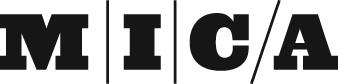 Dept NameAcademic Program Review
External Reviewer’s ReportDate SubmittedReviewers’ NamesTable of ContentsInstructionsThe external reviewer report should be a succinct and reflective report that is no more than ten pages long. The primary responsibilities of the external reviewers are to: 1) evaluate the program in context with MICA’s mission and art & design education nationally; 2) assess the program’s goals, student learning experiences, research and/or creative practices, staffing and organizational practices, and resources; 3) offer insight on issues and trends of relevance to the program; and 4) make recommendations for improving the program’s vitality. The external reviewers will read the program’s self-study, visit with various members of the MICA community, and prepare a final written report which is due to the program two weeks after the visit ends. Reviewers should replace the bullets points in blue font with their commentary. The External Reviewer’s Report can go beyond what is listed in this template, but the team should address all of the questions/points articulated here. The report is shared with the program and academic leadership.  Biographies of the External ReviewersPlease provide brief relevant biographic information to assist the reader of this report in putting your evaluative comments into context. Overview of the Review/VisitPlease provide brief summary of who you met with, what facilities were seen, and any other activities during the review that are relevant to your appraisal of the program.Mission and CurriculumTo what degree is the program’s mission, outcomes, and curriculum appropriate in the context of MICA’s mission and art & design education nationally? If they are not appropriate, how could they be modified to make the program more competitive at the national level?To what extent are the teaching and assessment practices in the program in keeping with contemporary practices? If they are not, how could they be modified to better meet the needs of students?How well positioned is the program to take advantage of current and emerging areas of creative practice and/or scholarship in their discipline?Strengths and weaknesses were outlined in the self-study, based on what you read and what you heard during your visit, to what degree are those strengths and weaknesses accurate and what, if any, others would you add?Staffing and Students To what extent is the organizational structure of the program—its staffing, governance, and collaborations with other units at MICA—appropriate and effective in supporting its mission and what, if any, changes would you recommend? (NOTE: if the Reviewers are recommending new resources, they are encouraged to articulate and demonstrate the anticipated value added by those additions.)What impressions do the trends in student composition give you about the vitality of the program?Strengths and weaknesses were outlined in the self-study, based on what you read and what you heard during your visit, to what degree are those strengths and weaknesses accurate and what, if any, others would you add?Resources To what extent are the financial and physical resources of the program appropriate and effective in supporting its mission and what, if any, changes would you recommend? (NOTE: if the Reviewers are recommending new resources, they are encouraged to articulate the and demonstrate the anticipated value added by those additions.)If the program described in the self-study their relationship to affiliated programs and/or other supports, to what extent are those relationships enhancing the student experience and what, if any, changes might be made to better meet the needs of students?Strengths and weaknesses were outlined in the self-study, based on what you read and what you heard during your visit, to what degree are those strengths and weaknesses accurate and what, if any, others would you add?ConclusionWhat are the program’s greatest opportunities and how best can it capitalize upon them in the next 3-5 years?